Организация и содержание коррекционной работы воспитателя в группе для детей с тяжелыми нарушениями речи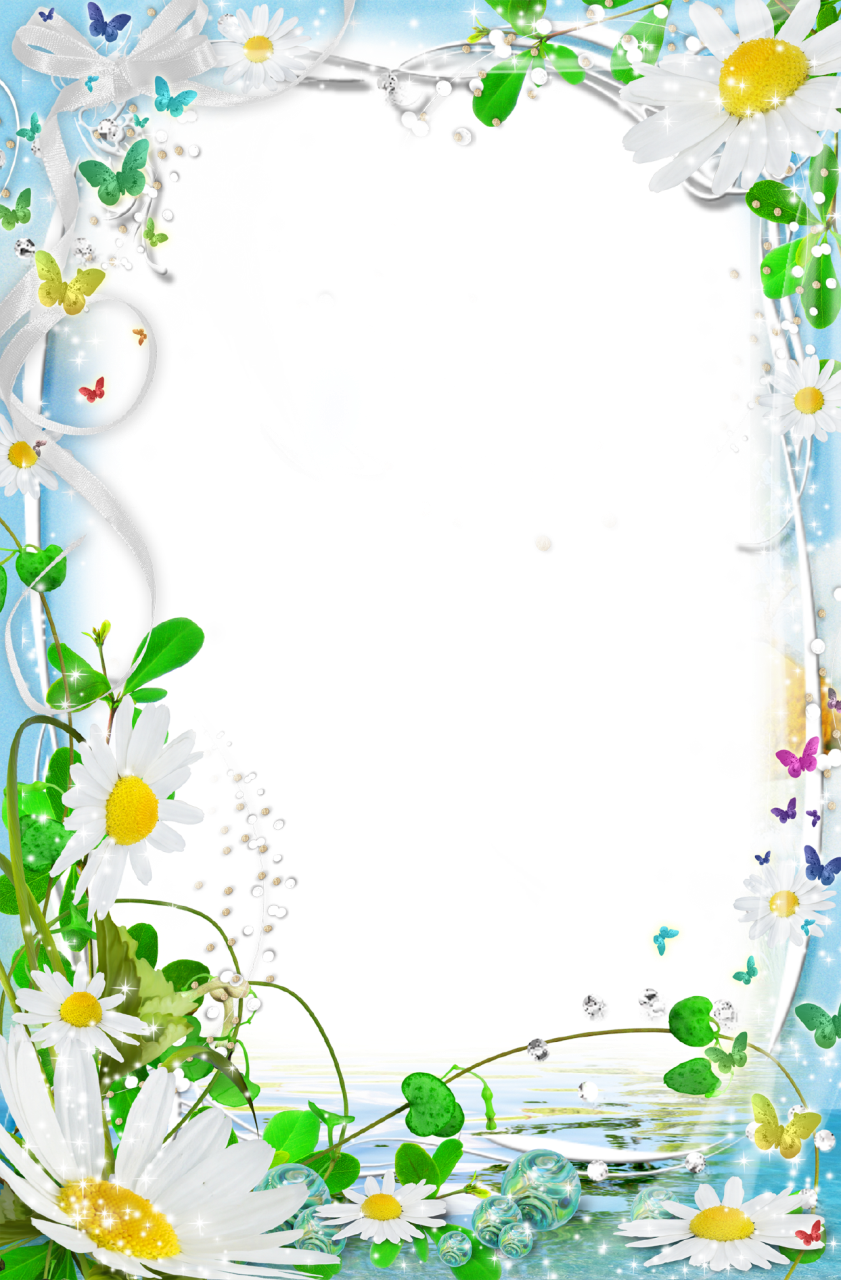 В коррекционном процессе по преодолению речевых нарушений, задачи, стоящие перед воспитателем:- развитие восприятия, внимания, памяти, мышления у детей с речевыми нарушениями;- развитие слухового внимания и памяти, фонематического восприятия;- совершенствование  артикуляционной, тонкой и общей моторики у детей;-  автоматизация произношения звуков, поставленных учителем-дефектологом;- уточнение, закрепление и автоматизация отработанного учителем-дефектологом лексического материала на занятиях и в режимных моментах;- закрепление сформированных учителем-дефектологом грамматических категорий;-  формирование диалогической и монологической речи  у воспитанников;-  закрепление умений  звуко-слогового  анализа и синтеза;-  подготовка детей к письму, формирование графических умений;-  устранение недостатков в сенсорной, аффективно-волевой, интеллектуальной сферах, обусловленных особенностями речевого дефекта-  закрепление в повседневной жизни опыта, речевых навыков, полученных на логопедических занятиях;-  сочетание всех видов деятельности дошкольников с развитием и коррекцией речи;-  формирование положительных навыков общего и речевого поведения, развитие умения пользоваться речевыми средствами общения -  обеспечение необходимой познавательной и мотивационной базы для формирования речевых умений.Решение поставленных коррекционных задач осуществляется воспитателем на специально организованных занятиях, а также в течение всего времени пребывания ребенка в дошкольном учреждении в течение дня.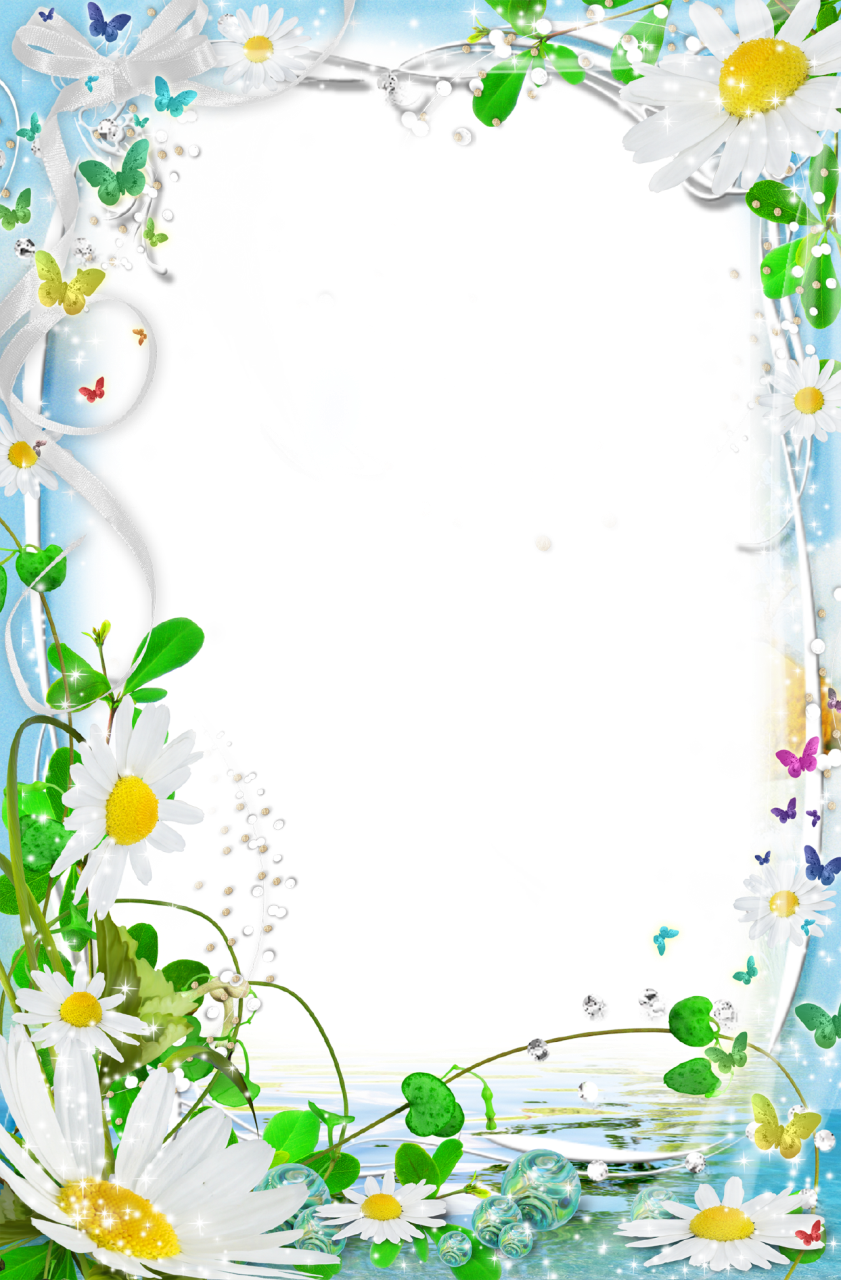 Воспитатель решает общеобразовательные задачи и формирует необходимый объем знаний во время наблюдений на прогулках, во время экскурсий, при ознакомлении с окружающим миром и природой. Одновременно он способствует развитию речи детей, проводит работу по обогащению, уточнению и активизации словарного запаса у детей, развивает элементарные математические представления, обучает детей изобразительным навыкам рисования, лепки, аппликации и конструирования. Воспитатель формирует у детей навык общения, подсказывает, как лучше обратиться к товарищу, что сказать.Формирование речи, закрепление и усвоение речевых навыков проводится воспитателем и во время режимных моментов:  одевания после сна и на прогулку, во время умывания перед едой, в процессе наблюдений на прогулке, во время  игр, утренников, досугов и развлечений. При этом воспитатель стимулирует речевую деятельность, возникающую по инициативе самого ребенка.Построение коррекционных занятий воспитателя опирается на ряд правил: Соответствие содержания занятий лексическим темам и этапу коррекционного обучения Четкость, краткость, доступность всех инструкций, пояснений и вопросов на занятии Оптимальная умственная и речевая нагрузка детей на занятии. Малоэффективны и неинтересны детям как слишком легкие, так и сложные задания на занятии.Наличие разнообразных видов работы, их взаимосвязь, подчинение задачам занятия. Устойчивость восприятия у детей с тяжелыми нарушениями речи ослабевает при однообразной и одноплановой работе. Чередование видов заданий способствует лучшему пониманию и усвоению материала на занятии. Обеспечение занятия наглядным материалом, его правильный подбор. К дидактическому материалу предъявляются следующие требования:- Достаточный размер (форматы А-4, А-5 - санитарно-гигиенические нормы), соответствие возрасту, эстетичность, современность.- Учет возрастных, речевых и психологических особенностей детей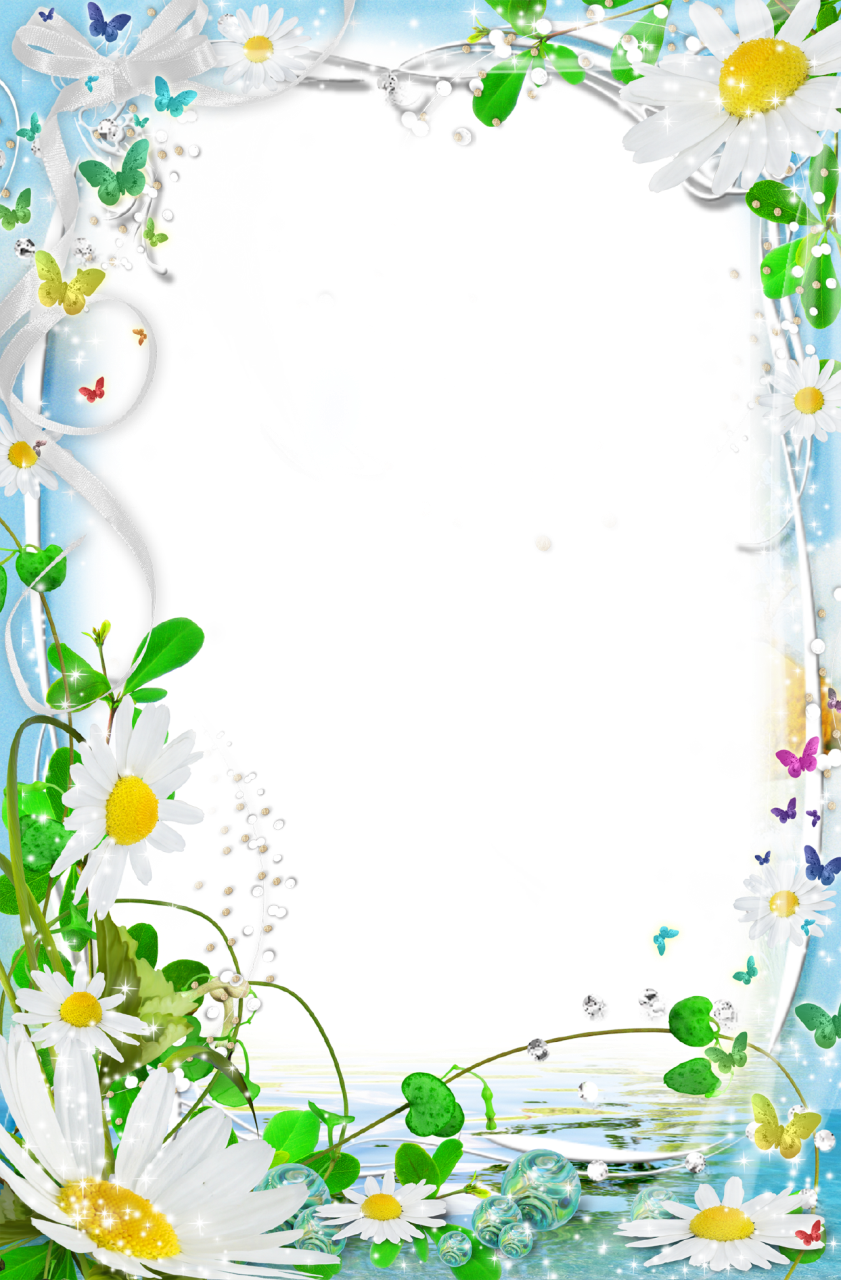 - Обеспечение индивидуального подхода на фоне коллективной работы на занятии- Постоянная стимуляция и активизация деятельности детей на занятии, чередование психической и физической активности детей на занятии.При проведении занятий следует также учитывать и общепедагогические требования:-  вопросы и инструкции адресовать как всей подгруппе, так и отдельным детям индивидуально;- невнимательных детей и детей с ослабленным зрением следует размещать ближе к объектам наблюдения;- демонстративный материал располагать на уровне глаз детей; -  замечания делать в корректной форме.Для проведения НОД группа делится на две подгруппы.При организации и проведении НОД воспитателю необходимо учитывать психолого-педагогические особенности детей с речевыми нарушениями, проявляемые ими при восприятии материала.   Объем восприятия у детей с общим недоразвитием речи ограничен. Поэтому важно на занятии четко выделять цель и осуществлять ее реализацию   использованием эффективных методов обучения.  Скорость восприятия учебного материала у детей в группе не одинакова, но замечено, что неторопливая, эмоциональная и выразительная речь педагога обеспечивает более полное понимание и усвоение материала.  Устойчивость восприятия дошкольников с речевым недоразвитием низкая и ослабевает при однообразной деятельности. Положительные результаты дает частая смена видов работы на занятии и сочетание в расписании различных занятий: например, развитие речи – рисование. Кроме того, в занятие необходимо вводить динамические паузы, гимнастику для глаз, сюрпризные моменты и т.д., что снимает психо-эмоциональную нагрузку.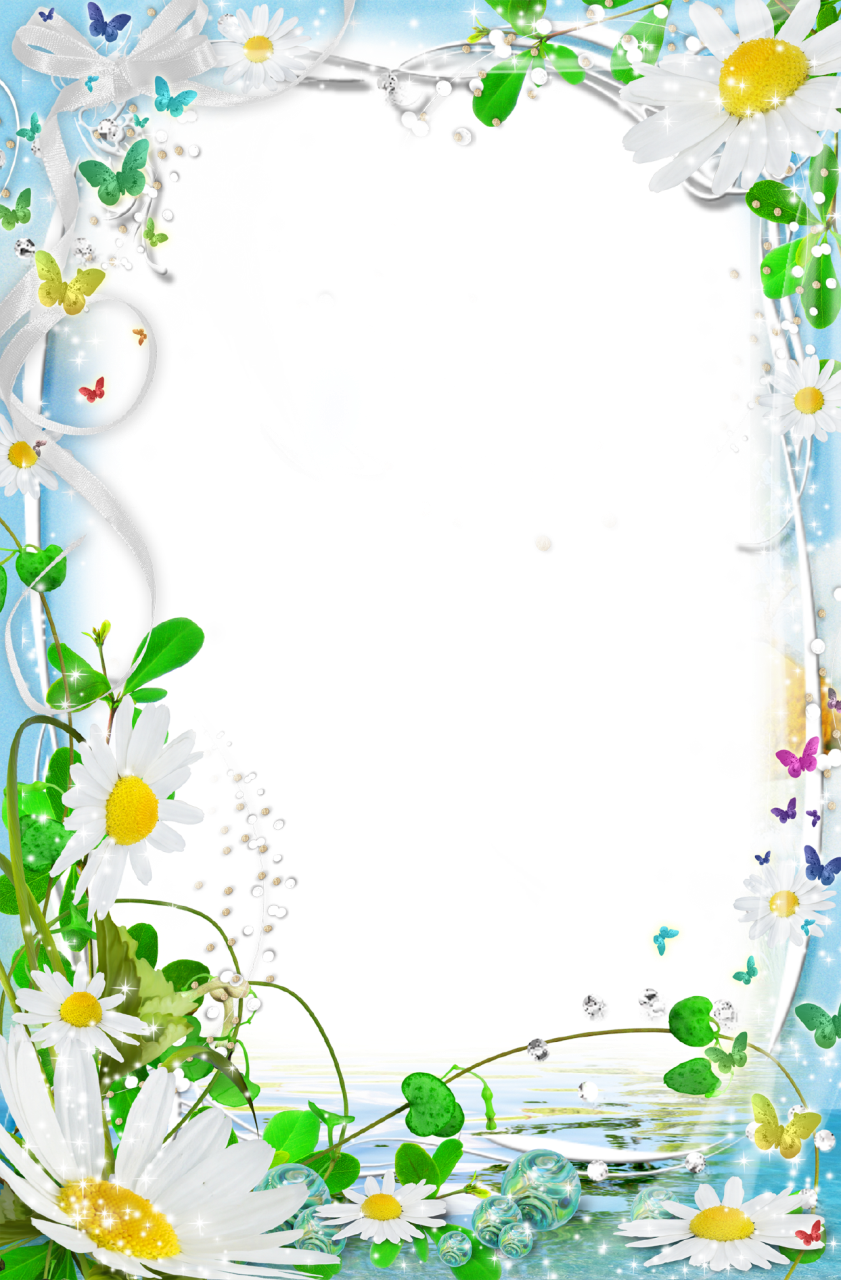      Уровень восприятия материала индивидуален для каждого ребенка. Опыт показывает, что оптимальным является такое занятие, материал которого доступен, подобран с учетом зоны ближайшего развития ребенка.Консультация учителя-логопеда для родителей и педагогов ДОУ «Речевая готовность детей к школе» Ваш ребенок готовится стать школьником. Для воспитания полноценной речи нужно устранить все, что мешает свободному общению ребенка с коллективом. Ведь в семье малыша понимают с полуслова и он не испытывает особых затруднений, если его речь несовершенна. Однако постепенно круг связей ребенка с окружающим миром расширяется. Школьное обучение предъявляет ребенку новые требования к его речи, вниманию, памяти. Наиболее значимым для ребенка семи лет является переход в новый социальный статус: дошкольник становится школьником. Особые критерии готовности к школьному обучению предъявляются к усвоению ребенком родного языка как средства общения. Перечислим их. 1. Сформированность звуковой стороны речи. Ребенок должен владеть правильным, четким звукопроизношением звуков всех фонетических групп. 2. Сформированность фонематических процессов (умение слышать и различать, дифференцировать звуки родного языка). Наличие у первоклассников даже слабых отклонений в фонематическом и лексико-грамматическом развитии ведет к серьезным проблемам в усвоении программ общеобразовательной школы. 3. Готовность к звукобуквенному анализу и синтезу звукового состава речи. 4. Умение пользоваться разными способами словообразования, правильно употреблять слова с уменьшительно-ласкательным значением, выделять звуковые и смысловые различия между словами; образовывать прилагательные от существительных. 5. Сформированность грамматического строя речи: умение пользоваться развернутой фразовой речью, умение работать с предложением. Также к началу обучения в школе дети должны уметь: -строить сложные предложения разных видов; -составлять рассказы по серии картинок, небольшие сказки; -находить слова с определенным звуком; -определять место звука в слове; -составлять предложения из трех-четырех слов; членить простые предложения на слова; -членить слова на слоги (части) ; -различать жанры художественной литературы: сказку, рассказ, стихотворение и. т. п. -самостоятельно, последовательно передавать содержание небольших литературных текстов; -драматизировать небольшие произведения; -уметь различать по внешнему виду растения, растущие в данной местности; -иметь представления о сезонных явлениях природы; -знать свой домашний адрес, ФИО родителей.      Младшие школьники пишут преимущественно так, как говорят, поэтому среди неуспевающих школьников младших классов (в первую очередь по родному языку и чтению) отмечается большой процент детей с фонетическими дефектами. Это одна из причин возникновения дисграфии (нарушения письма) и дислексии (нарушения чтения) . Школьники, у которых отклонения в речевом развитии касаются только дефектов произношения одного или нескольких звуков, как правило, учатся хорошо. Такие дефекты речи обычно не сказываются отрицательно на усвоении школьной программы. Дети правильно соотносят звуки и буквы, не допускают в письменных работах ошибок, связанных с недостатками звукопроизношения. Среди этих учащихся неуспевающих практически нет. Отклонения в развитии устной речи создают серьезные препятствия при обучении грамотному письму и правильному чтению. Письменные работы этих детей полны разнообразных специфических, орфографических и синтаксических ошибок. Фонематические и лексико-грамматические нарушения речи не всегда сопровождаются нарушением звукопроизношения и поэтому родители их не замечают. Однако эти нарушения самым серьёзным образом влияют на усвоение ребёнком школьной программы. Ни для кого не секрет, что совместная деятельность родителей и специалистов приносит более эффективный результат в коррекционной работе. Основная задача родителей в данный период времени- проявлять активное сотрудничество с педагогами и специалистами ДОУ, это поможет предотвратить трудности общения в ребенка в коллективе и неуспеваемость в общеобразовательной школе. Что могут сделать родители, чтобы обеспечить речевую готовность ребёнка к школе? - создать в семье условия, благоприятные для общего и речевого развития детей; - проводить целенаправленную и систематическую работу по речевому развитию детей и необходимую коррекцию недостатков в развитии речи; - не ругать ребенка за неправильную речь; - ненавязчиво исправлять неправильное произношение; - не заострять внимание на запинках и повторах слогов и слов; - осуществлять позитивный настрой ребенка на занятия с педагогами. Необходимо учитывать важность речевого окружения ребенка. Речь должна быть четкой, ясной, грамотной, родителям необходимо как можно активнее способствовать накоплению словарного запаса детей. Однако часто родители не уделяют должного внимания борьбе с тем или иным речевым нарушением. Это связано с двумя причинами: 1) родители не слышат недостатков речи своих детей; 2) не придают им серьезного значения, полагая, что с возрастом эти недостатки исправятся сами собой. Но время, благоприятное для коррекционной работы, теряется, ребенок из детского сада уходит в школу, и недостатки речи начинают приносить ему немало огорчений. Сверстники высмеивают его, взрослые постоянно делают замечания, а в тетрадях появляются ошибки. Ребенок начинает стесняться, отказываться участвовать в праздниках. Он неуверенно чувствует себя, отвечая на уроках, переживает из-за неудовлетворительных оценок по русскому языку. В такой ситуации критические замечания и требования говорить правильно не дают нужного результата. Ребенку необходимо умело и вовремя помочь. При этом очевидно, что помощь именно родителей в коррекционной работе обязательна и чрезвычайно ценна. Во-первых, родительское мнение наиболее авторитетно для ребенка, а во-вторых, у родителей есть возможность ежедневно закреплять формируемые навыки в процессе повседневного непосредственного общения. Таким образом, благодаря совместной работе учителя-логопеда, педагога- психолога, родителей удаётся своевременно и качественно помочь учащимся преодолеть речевые нарушения, более успешно овладеть программным материалом по русскому языку и чтению, сформировать положительную мотивацию к учебной деятельности, сформировать у учащихся с речевой патологией уверенность в своих возможностях. 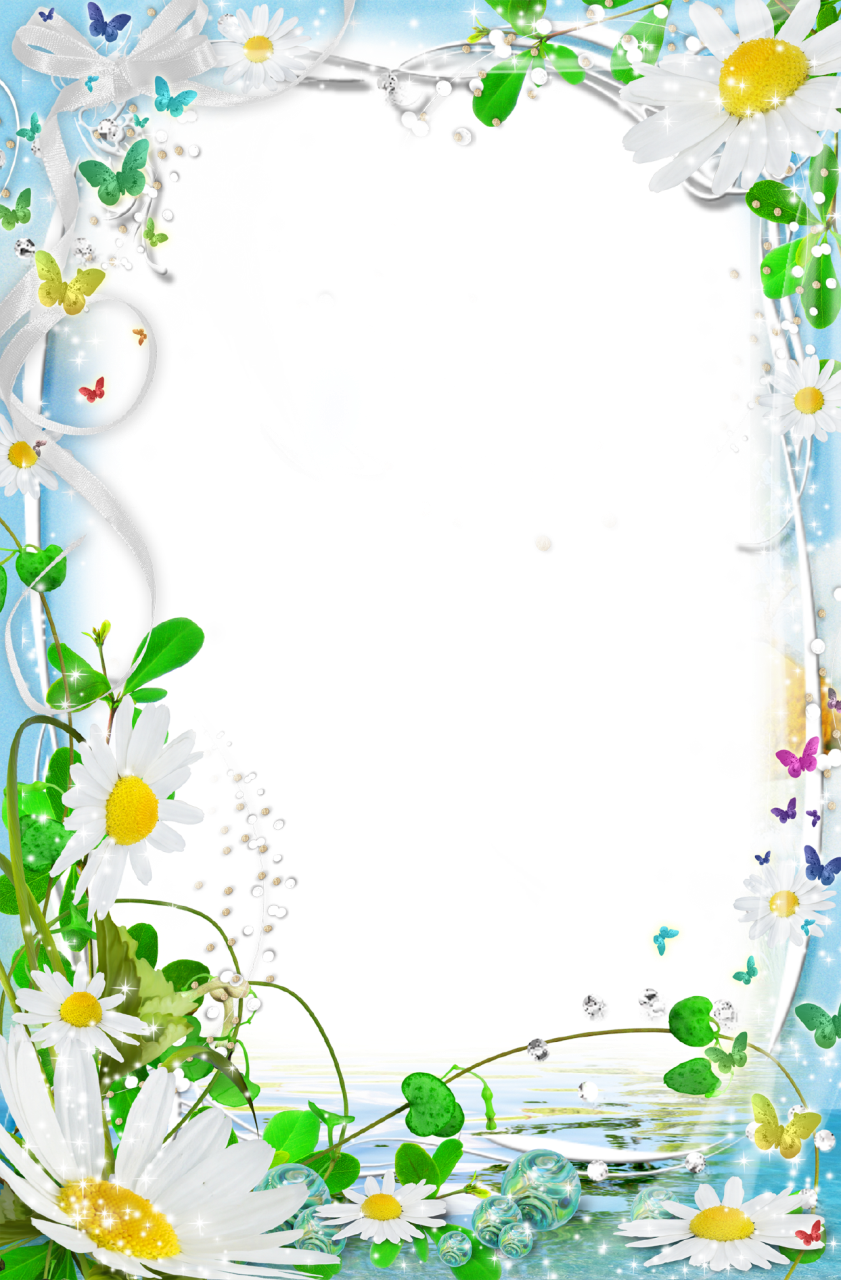 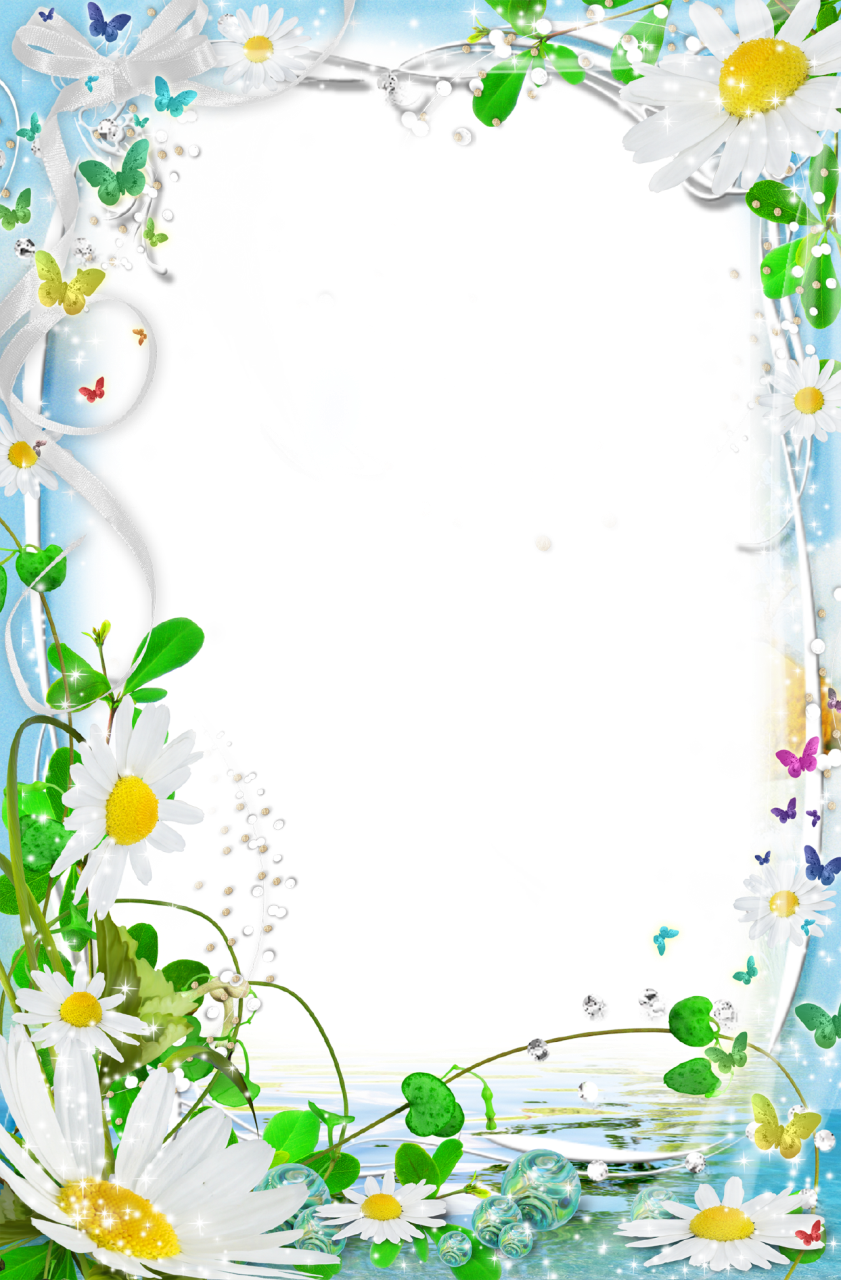 